<Commission>{JURI}Odbor za pravna pitanja</Commission><Date>{29/08/2017}29.8.2017</Date><TitreType>OBRAZLOŽENO MIŠLJENJE
NACIONALNOG PARLAMENTA
O SUPSIDIJARNOSTI</TitreType>Predmet:	<Titre>Obrazloženo mišljenje austrijskog Saveznog vijeća o Prijedlogu direktive Europskog parlamenta i Vijeća o izmjeni Direktive 1999/62/EZ o naknadama koje se naplaćuju za korištenje određenih infrastruktura za teška teretna vozila</Titre>	<DocRef>( COM(2017)0275 – C8-0171/2017 – 2017/0114(COD))</DocRef>U skladu s člankom 6. Protokola br. 2 o primjeni načela supsidijarnosti i proporcionalnosti nacionalni parlamenti mogu u roku od osam tjedana od datuma slanja nacrta zakonodavnog akta poslati predsjednicima Europskog parlamenta, Vijeća i Komisije obrazloženo mišljenje u kojem navode zašto smatraju da dotični nacrt nije u skladu s načelom supsidijarnosti.Austrijsko Savezno vijeće poslalo je obrazloženo mišljenje u prilogu o gore navedenom Prijedlogu direktive.U skladu s Poslovnikom Europskog parlamenta Odbor za pravna pitanja nadležan je za pitanja koja se tiču poštovanja načela supsidijarnosti.PRILOG23/SB-BR/2017OBRAZLOŽENO MIŠLJENJEOdbora za pitanja Europske unije austrijskog Saveznog vijeća od 5. srpnja 2017. u skladu s člankom 23.g stavkom 1. Saveznog ustavnog zakona u vezi s člankom 6. Protokola br. 2 o primjeni načela supsidijarnosti i proporcionalnostiCOM(2017)0275Prijedlog direktive Europskog parlamenta i Vijeća o izmjeni Direktive 1999/62/EZ o naknadama koje se naplaćuju za korištenje određenih infrastruktura za teška teretna vozilaA. Obrazloženo mišljenjePrijedlog o kojemu je riječ nije u skladu s načelom supsidijarnosti.B. ObrazloženjeKomisija je 31. svibnja 2017. predstavila Prijedlog direktive Europskog parlamenta i Vijeća o izmjeni Direktive 1999/62/EZ o naknadama koje se naplaćuju za korištenje određenih infrastruktura za teška teretna vozila (tekst značajan za EGP) te Prijedlog direktive Vijeća o izmjeni Direktive  1999/62/EZ o naknadama koje se naplaćuju za korištenje određenih infrastruktura za teška teretna vozila u pogledu određenih odredbi o porezima na motorna vozila.Navedenim bi se prijedlozima trebala temeljito izmijeniti Direktiva 1999/62/EZ („Direktiva o cestovnim pristojbama“) čija je svrha stati na kraj narušavanju tržišnog natjecanja među prijevozničkim poduzećima postupnim usklađivanjem poreza na motorna vozila i uspostavljanjem pravednih mehanizama naplate infrastrukturnih pristojbi.Aktualnim prijedlogom navedena bi se Direktiva trebala temeljito izmijeniti. Cilj novog prijedloga jest postizanje napretka u primjeni načela onečišćivača („onečišćivač plaća”) i načela korisnika („korisnik plaća”) kako bi se na taj način promicao financijski i ekološki održiv te socijalno pravedan cestovni prijevoz.U najvažnije izmjene Direktive posebice se ubrajaju: proširenje područja primjene Direktive na autobuse, laka gospodarska i osobna vozila. Nadalje, predviđeno je ukidanje razlika u cestarinama temeljenima na emisijskim normama EURO jer Komisija očekuje da nakon obnove voznih parkova u međugradskoj cestovnoj mreži takve razlike u naknadama od kraja 2020. više neće biti aktualne. Umjesto toga predloženo je uvođenje različitih naknada koje se temelje na emisijama CO2. Predviđeno je postupno ukidanje korisničkih naknada na vremenskoj osnovi (vinjete) najprije za teška teretna vozila i autobuse, a potom za osobna vozila i kombije u cestovnim mrežama koje se upotrebljavaju u međunarodnom prijevozu. One bi se trebale zamijeniti naknadama na temelju udaljenosti. Osim toga, uz naplatu infrastrukturnih pristojbi predviđa se i naplaćivanje naknada zbog zagušenja.U skladu s člankom  4. stavkom 2. UFEU-a EU dijeli nadležnost za regulaciju u području prometa s državama članicama. Proširenjem područja primjene Direktive na motorna vozila ili kombinirana motorna vozila koja nisu namijenjena prijevozu robe ili se ne koriste u tu svrhu te čija je najveća dopuštena masa 3,5 t uvelike se ograničava regulatorna nadležnost država članica. U skladu s načelom supsidijarnosti Unija djeluje samo ako pritom može biti učinkovitija od samih država članica. Budući da se Direktivom o cestovnim pristojbama uglavnom namjerava stati na kraj narušavanju tržišnog natjecanja poduzeća na području Unije, Savezno vijeće smatra kako nije primjereno da se sadržajem odredbi navedene Direktive posebno obuhvate i osobna vozila. Pri regulaciji korištenja cesta kojima prometuju privatne osobe, bilo kao zaposlenici bilo kao korisnici, moraju se prije svega uzeti u obzir nacionalni i regionalni aspekti, čime se zbog boljeg poznavanja područja učinkovitije mogu baviti države članice. Savezno vijeće smatra kako takvo djelovanje nije u skladu s načelom supsidijarnosti.Osim toga, Savezno vijeće u vezi s time smatra da je prije svega posebno neprimjereno što bi se države članice Direktivom obvezalo da nakon isteka prijelaznog razdoblja postojeće sustave za naplaćivanje cestarine temeljene na vremenskoj osnovi zamijene sustavima za naplatu cestarine temeljene na kilometrima.Europski parlament2014-2019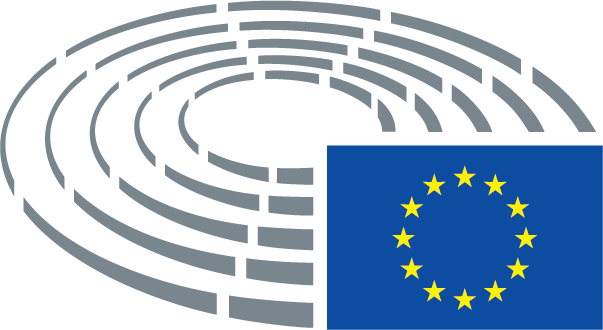 